Этапы урока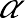 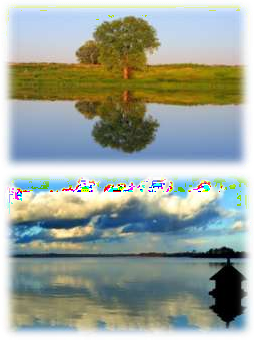 Этапы урокаДеятельность учителяДеятельность учениковЗадания для учащихся, выполнениекоторых приведет к достижению запланированных результатов1. Мотивация к учебной деятельностиУчитель организует учащихся, создает благоприятный психологический настрой на работу. Ребята разделены на группы.-Здравствуйте, ребята!СЛАЙД 2. Какие явления представлены на картинках? (Световые)СЛАЙД 3. Да, с самых древних времен свет очаровывал человека и в то же время был для него загадкой. Попробуем разобраться в некоторых из них.СЛАЙД 4. Маршрут урока. Маршрутные листы, печатный материал, листы самооценки у вас на столе.СЛАЙД 5-6. Итак, мы продолжаем наше знакомство со световыми явлениями, ноНастраиваются на работу Ученики приветствуют учителяВысказывают своё мнение и включаются в деловой ритм урока.О световых явлениях.ВЕРЮ - НЕ ВЕРЮРаздел физики, изучающий световые явления называется механикой.Свет проходит расстояние от солнца до земли примерно за 8 минут.Лампа является естественным источником света.Световой луч, это узкий пучок света, линия, вдоль которой распространяется световая энергия.Свет в однородной среде распространяется по окружности.Раздел физики, изучающий световые явления называетсядля его продолжения необходимо вспомнить, о чем мы говорили на прошлом уроке.Проведем устную разминку «Верю – не верю». Я зачитываю утверждения, а вы поднимаете руку, если «да», и соответственно не поднимаете - если нет (если «нет», то нужно дать правильный ответ). Молодцы!Отвечают на вопросымеханикой.Свет проходит расстояние от Солнца до земли примерно за 8 минут.Лампа является естественным источником света.Световой луч, это узкий пучок света, линия, вдоль которой распространяется световая энергия.Свет в однородной среде распространяется по окружности.2.Актуализация и фиксирование индивидуального затруднения в пробном действииСЛАЙД 7. Перед вами отрывок из стихотворения:СЛАЙД 8. О каком явлении идёт речь в отрывке? Сформулируйте тему урока. (Если не смогут ответить, посмотреть в зеркало на парте)Высказывают свое мнение, пытаются найти объяснение и назвать тему урокаЗаписывают тему урока в тетрадях:«Отражение света. Закон отражения света»Отраженным светом... Вот, Солнце: пламенно, бессмертно, бесконечно.Дарует людям жизнь. Рассеивает мрак.А вот Луна: взаймы берет у Солнца вечно!...Новелла Матвеева3. Постановка учебной проблемы- Как вы думаете, что происходит со светом, когда на его пути встречаются препятствия, как происходит отражение света и каковы его законы?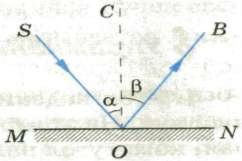 СЛАЙД 9. Посмотрите на экран, какой физический закон демонстрирует нам природа? (см. презентацию).Закон прямолинейного распространения света в однородной среде.А скажите, благодаря чему мы видим все окружающие нас предметы?Свет от них отражаетсяСЛАЙД 10. Итак,	луч, на пути которого нет препятствия распространяется……(прямолинейно),	а	от	препятствия……(отражается)Заполняют попуски.СЛАЙД 11. Для того чтобы выяснить, что происходит при отражении света от отражающей поверхности, в частности – зеркала, введем важные понятия.Сделайте рисунок в своих тетрадях. На странице 196 учебника найдите эти обозначения.Самостоятельно изучают новый материал в учебнике, переносят рисунок в тетрадь и записывают обозначения.Закрепляют понятия, отвечая на вопросы учителя.MN –SO –OB –CO –––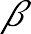 4. Выдвижение и проверка гипотезыСЛАЙД 12. А теперь я предлагаю вам провести самый настоящий эксперимент! У вас на столах находятся наборы по оптике. Необходимо достать необходимое оборудование.Прослушивают видеоинструкцию, входящую в комплект лабораторные наборы «Оптика» (Химлаб), и выполняют лабораторную работу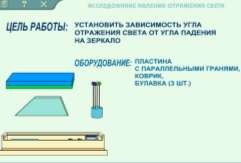 Прослушайте инструкцию по выполнению задания. В ходе эксперимента выясните зависимость угла отражения от угла падения.После выполнения работы заполняют таблицы и делают вывод.Высказывают свое мнение, делают выводы и предлагают формулировки закона отражения света.5.	Первичное закрепление спроговариванием во внешней речи- Сравним формулировку закона с учебником. Найдите в учебнике и прочтите закон отражения света. Ученик читает вслух.Читают определение и сравнивают со своими предположениями.СЛАЙД 13. Записать в тетрадях. Сформулировал закон отражения света греческий математик Евклид в своем трактате «Оптика» (300 г. до н.э).Записывают в тетрадях формулировку закона отражения света.6.Самостоятельная работа с самопроверкой по эталонуСЛАЙДЫ 14-17. Решение задач.-А сейчас проверим, сможете ли вы применить полученные знания в самостоятельной работе. Перед вами стоитРаботают самостоятельно в своих тетрадях.Выполняют проверку по предложенному эталону.1. Как изменится угол между падающим на зеркальную поверхность и отраженным лучами при уменьшении угла падения на 5°? (Уменьшится на 100)задача ответить на следующие вопросы:Угол падения на зеркальную поверхность 15°. Чему равен угол между падающим лучом и поверхностью? (750)Угол между падающим и отраженными лучами 20°. Каким будет угол отражения, если угол падения увеличится на 5°? (150)Угол падения на зеркальную поверхность 15°. Чему равен угол между падающим лучом и поверхностью? (750)Угол между падающим и отраженными лучами 20°. Каким будет угол отражения, если угол падения увеличится на 5°? (150)Угол падения на зеркальную поверхность 15°. Чему равен угол между падающим лучом и поверхностью? (750)Угол между падающим и отраженными лучами 20°. Каким будет угол отражения, если угол падения увеличится на 5°? (150)7. Включение в систему знаний и повторениеСЛАЙД 18. Отражение света встречается повсеместно в нашей жизни!По какому принципу можно сгруппировать фотографии? Назовите типы отражений.Работа	в	группах.	Прокомментируйте следующие рисунки. (См. презентацию).Картинки зеркальным отражениямина ислайдах	с диффузнымСЛАЙД 19. Итак, изображения делятся на	зеркальные и диффузные (рассеянные). Запишите в тетрадях. Скажите, к числу поверхностей, дающих зеркальное отражение, что можно отнести?Отвечают: спокойная поверхность воды, полированной мебели, поверхность оконного стекла.Картинки зеркальным отражениямина ислайдах	с диффузнымСЛАЙД 20. Свет зеркально отражается от очень гладкой поверхности, отражение света при этом зеркальное. Глядя на зеркало, мы видим не зеркало, а отражения других предметов в этом зеркале.Картинки зеркальным отражениямина ислайдах	с диффузным- Ребята, я вам покажу приборы. Их действия основаны на явлении отражения света и распространения света. Скажите, вам знакомы эти приборы?Называют предложенные приборы: перископ, зеркало и калейдоскоп.Картинки зеркальным отражениямина ислайдах	с диффузнымА	теперь	я	вам	предлагаю выполнить следующую исследовательскую работу.Картинки зеркальным отражениямина ислайдах	с диффузнымСЛАЙД 21. Ваша задача проанализировать научный         текст, исследовать особенности приборов, выяснить принцип действия и как они устроены по алгоритмуСЛАЙД 22-24. Итоги исследования.Работают в группах с научным текстом, обсуждают и заполняют таблицу.Затем представитель каждой группы зачитывает результаты исследования.Алгоритм работы с приборомНазначение прибора.Принцип действия.Для каких целей используется (использовался).9. Подведение итоговСЛАЙД 25. Ответьте на вопросы.Можно ли видеть свет?Сформулировать закон отражения. Когда и кем он был открыт?Какой угол называют углом падения? Какой угол называют углом отражения? Для чего нам нужны знания об отражении света?А теперь оцените свою работу на уроке и работу своих товарищей по пятибалльной системе по предложенным критериям.Отвечают на вопросы.Изучение космоса.Энергия солнца (экология).Техника и наука.Осуществляют оценку других групп и самооценку.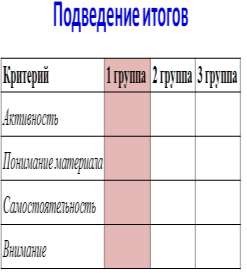 10. Информация о домашнем заданииСЛАЙД 26. Обеспечение пониманияДетьми цели, содержания и способов выполнения домашнего задания.Записывают в дневник домашнее задание§ 65(ответить устно на вопросы), упр. 45(1-3).11. Рефлексия учебной деятельности на уроке.По типу светофора оценить себя: зеленый – - «Я все понял и могу объяснить товарищу», желтый«Я понял, но объяснить не могу», красный«Я ничего не понял, материал был для меня трудным».Спасибо за работу. До свидания.Обучающиеся поднимают сигнальные карточки.